Практико-ориентированный семинар учителей физики «Об особенностях введения курса "Астрономия" в образовательную программу ОО»Для заметок 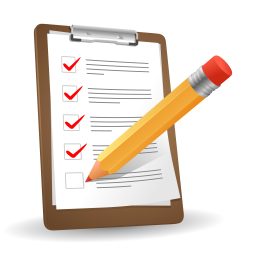 ___________________________________________________________________________________________________________________________________________________________________________________________________________________________________________________________________________________________________________________________________________________________________________________________________________________________________________________________________________________________________________________________________________________________________________________________________________________________________________________________________________________________________________________________________________________________________________________________________________________________________________________________________________________________________________________________________________________________________________________________________________________________________________________________________________________________________________________________________________Контакты: г. Новосибирск,   ул. Богдана Хмельницкого, 32 тел.  311-03-14, 311-03-84e-mail: kalininkarms@mail.ruhttp:kl-gcro.nios.ruМКУДПО «Городской центр развития образования»Практико-ориентированный семинар учителей физики 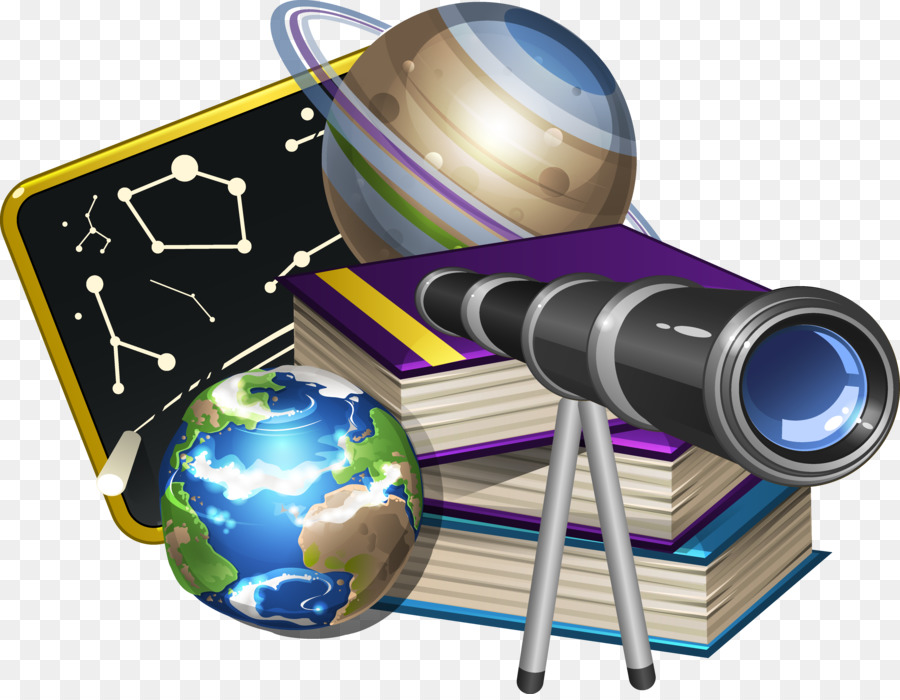 «Об особенностях введения курса "Астрономия" в образовательную программу ОО»17 октября 2018 годаДата проведения: 17 октября 2018 годаВремя проведения:15.00 – 16.35Регистрация участников:14.30 – 15.00Место проведения:МАОУ «Гимназия № 12»,ул.  Богдана Хмельницкого, 37, кабинет № 30815.00-15.05Приветственное слово к участникам семинара Колесниковой Т.В., старшего методиста МКУДПО «ГЦРО», руководителя ТГМ по Калининскому району.15.05-15.1515.15-15.30Выступление Чиляевой Н.М., учителя физики, МАОУ «Гимназия №12», руководителя РМО учителей физикиНормативное обоснование введение курса «Астрономия».Выступление Абашкиной И.В., учителя астрономии, МАОУ «Гимназия №12»Обзор учебно-методического сопровождения курса «Астрономия», особенности составления рабочих программ.15.30-15.45Выступление Деминой О.В., учителя физики и астрономии, МАОУ СОШ №211О системе преподавания курса «Астрономия» в рамках введения ФГОС.15.45-15.55Выступление Поповой Н.И., учителя физики и астрономии, МБОУ Лицей №126 О подготовке к участию в астрономическом форуме «Сибастро». Обобщение опыта работы.15.55-16.25Выступление Абашкиной И.В., учителя астрономии, МАОУ «Гимназия №12»Система внеурочной деятельности по астрономии.16.25-16.35Подведение итогов работы семинара Колесниковой Т.В., старшим методистом МКУДПО «ГЦРО», руководителем ТГМ по Калининскому району.